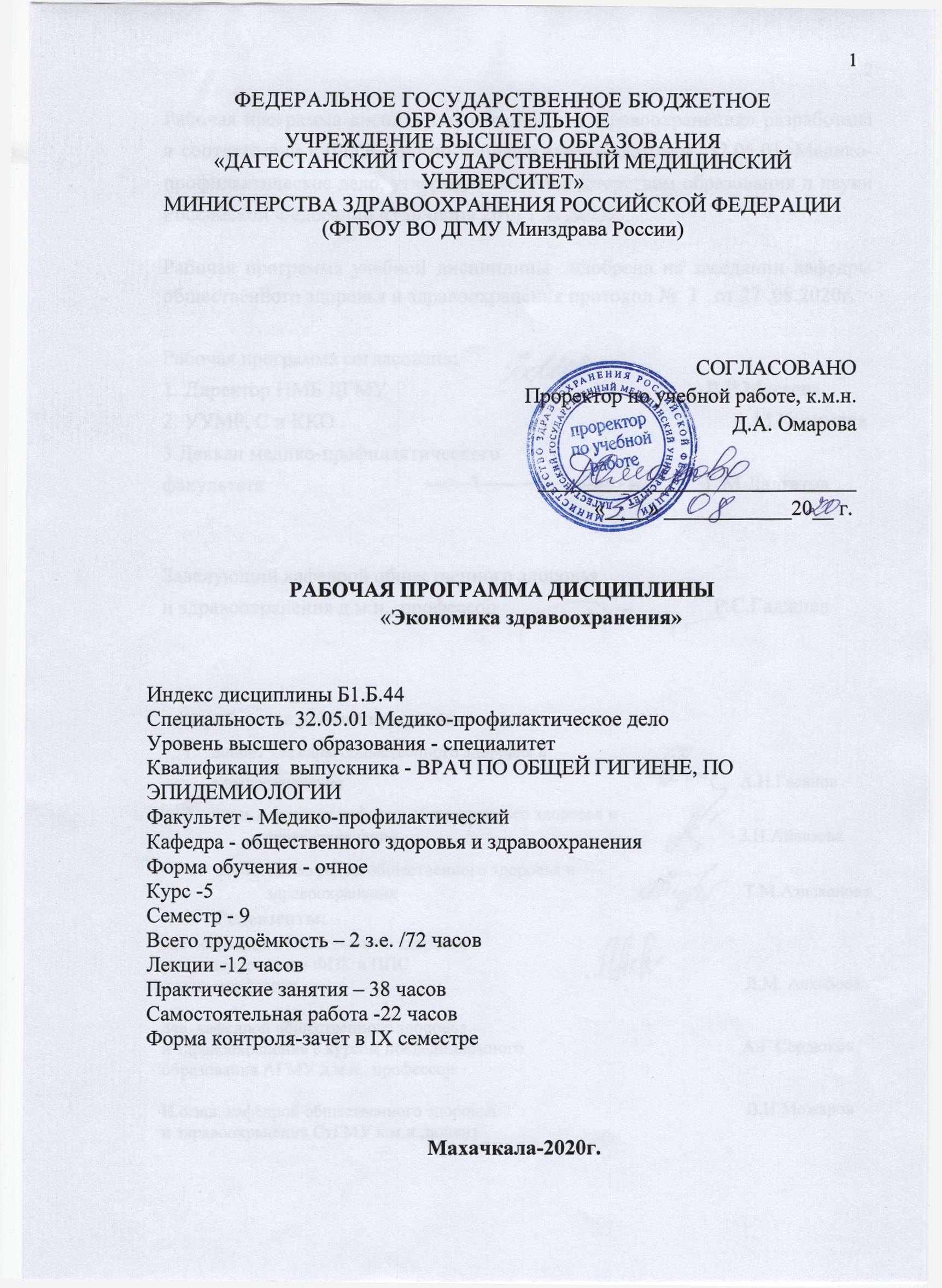 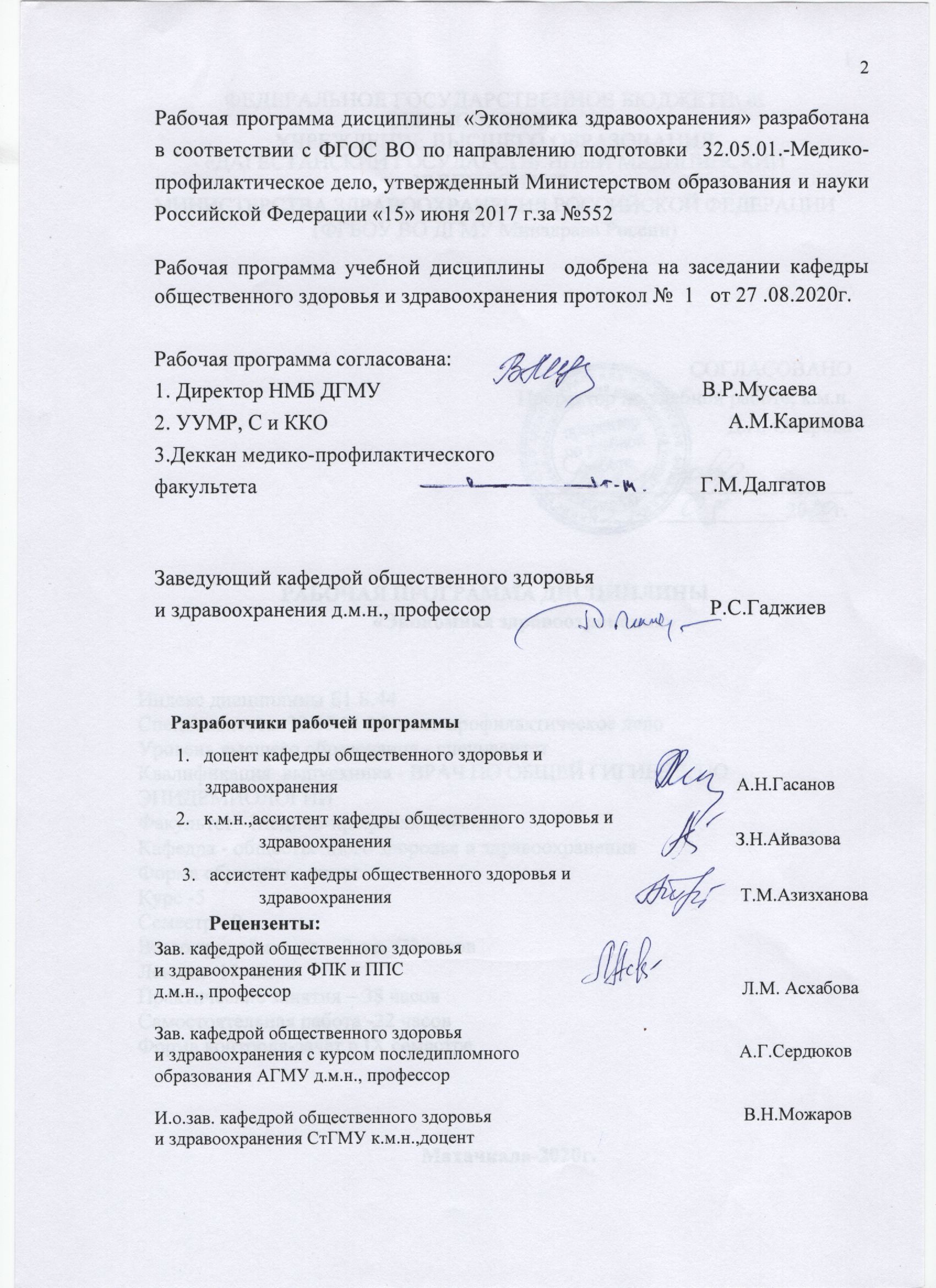 СОДЕРЖАНИЕI. ЦЕЛЬ И ЗАДАЧИ ОСВОЕНИЯ ДИСЦИПЛИНЫ «Экономика здравоохранения»(далее дисциплины)Целью освоения дисциплины является:изучение данной учебной дисциплины направлено на формирование (и развитие) у обучающихся следующих  компетенций:Задачами изучения дисциплины:- усвоение основ экономических знаний и выработка нового экономического мышления; 
- формирование компетентности в базовых категориях экономики; 
-   овладение навыками принятия экономических решений в конкретных условиях работы лечебных учреждений в целях повышения качества медицинского  обслуживания и экономического эффекта лечебно-профилактических мероприятий;- формирование навыков поведения в условиях рыночной экономики и конкуренции. 
II. ПЛАНИРУЕМЫЕ РЕЗУЛЬТАТЫ ОБУЧЕНИЯ ПО ДИСЦИПЛИНЕФормируемые в процессе изучения дисциплины (модуля) «Экономика здравоохранения» компетенции Универсальные компетенцииСпособен осуществлять критический анализ проблемных ситуаций на основе системного подхода, вырабатывать стратегию действий (УК-1)общепрофессиональные (ОПК)способность решать профессиональные задачи врача по общей гигиене ,эпидемиологии с использованием основных физико-химических ,математических и иных естественнонаучных понятий и методов(ОПК-3); профессиональные (ПК) Способность и готовность к публичному представлению результатов в виде публикаций и участия в научных конференциях (ПК-16)III. МЕСТО ДИСЦИПЛИНЫ  В СТРУКТУРЕ ОБРАЗОВАТЕЛЬНОЙ ПРОГРАММЫВ современных условиях, когда функционирование здравоохранения Российской Федерации происходит в сложной социально-экономической ситуации, особую актуальность приобретает выработка экономического мышления у всех работников здравоохранения и прежде всего у врачей - непосредственных производителей медицинских услуг. Врач-выпускник должен уметь сопоставить затраченные средства при проведении комплекса лечебно-оздоровительных мероприятий больным определенной нозологической формы заболевания к величине предотвращенного ущерба. Студентам-медикам на протяжении всего периода обучения необходимо прививать практические навыки и вырабатывать привычки к определению экономической эффективности проведения профилактических мер, касающихся образа жизни, питания, соблюдения гигиенических требований  и т. д. для предотвращения  экономических потерь. Чтобы научить будущего врача наиболее эффективным образом достичь конечных результатов своей работы, необходимо рассматривать проблемы экономики практически на всех дисциплинах учебного плана: теоретических, медико-биологических и специальных. «Экономика» на младших и Экономика здравоохранения» на старших курсах закладывают фундамент, дают основу экономическому образованию и воспитанию. Для выработки экономического мышления, навыков и привычек необходимо постоянное, многократное использование теоретических положений и специальных методик, всех экономических знаний для решения любых задач и проблем с учетом возможных экономических затрат. Например, в курсе медицинской и биологической физики студент должен быть ознакомлен со стоимостью медицинской аппаратуры для диагностики и лечения, с экономическими характеристиками ее использования. Изучив биологию с общей генетикой, он должен понимать экономическое значение активного долголетия. При изучении гигиенических дисциплин и эпидемиологии должно быть выработано умение рассчитывать экономические потери, связанные с заболеваниями, возникшими от несоблюдения санитарно-гигиенических и противоэпидемических норм и правил.            На клинических дисциплинах студент должен решать экономические задачи, связанные обследованием, диагностикой, лечением  больных и проведением профилактических мероприятий.  Следовательно, медицинским вузам нужна сквозная программа экономического образования врача на до дипломном и последипломном этапах его подготовки. Она должна обеспечивать базовое экономическое образование.         Учебная дисциплина «Экономика здравоохранения» относится к базовой части профессионального цикла  Б.1.Б.44 и изучается  в  9 семестре.Она основывается  на знаниях, полученных на предшествующих теоретических и клинических дисциплинах, и предусматривает преемственность и интеграцию ее преподавания не только с гуманитарными социально-экономическими дисциплинами (история медицины, экономическая теория, физика и информатика и др.), но и с гигиеническими и клиническими дисциплинами.Для изучения дисциплины необходимы знания, умения и навыки формируемые предшествующими дисциплинами:Для изучения дисциплины необходимы знания, умения и навыки, формируемые предшествующими дисциплинами/практиками: Разделы учебной дисциплины и междисциплинарные связи с последующими дисциплинами:Междисциплинарные связи дисциплины с другими дисциплинами  ОПОПБазируются на дисциплины «Общественного здоровья и здравоохранения» освоенное в предыдущем 7,8 семестре. Новизна в учебном процессе.В учебном процессе широко используются информационные технологии: лекции в режиме онлайн, практические занятия, зачеты и экзамены в программе ZOOM.Интерактивные методы обучения:работа с наглядными пособиямиразбор ситуационных задач;составление документов;тестирование.Образовательные технологии:круглые столы;подготовка и защита рефератов;Активные методы обучения:проблемная лекция;самостоятельная работа с литературой;Методы активного обучения используются на всех этапах учебного процесса (лекции, практические занятия, семинары, самостоятельная работа и др.).Чтение лекции и проведение практических занятий осуществляются в соответствии с учебным планом, методика их проведения соответствует роли и содержанию дисциплины. В процессе прохождения дисциплины осуществляется текущий и промежуточный контроль знаний студентов, решаются задачи в рамках утвержденной программы          IV. ОБЪЕМ ДИСЦИПЛИНЫ И ВИДЫ УЧЕБНОЙ РАБОТЫОбщая трудоемкость дисциплины составляет 2 зачетных единиц. V. СОДЕРЖАНИЕ УЧЕБНОЙ ДИСЦИПЛИНЫ (МОДУЛЯ)Разделы дисциплины (модуля) и компетенции, которые формируются при их изученииРазделы дисциплины (модуля) и трудоемкость по видам учебной работыТематический план лекцийТематический план практических занятий 5.6.  Учебно-методическое обеспечение для самостоятельной работы по дисциплине (модулю)5.6.1.  Самостоятельная работа обучающегося по дисциплине5.6.2.Тематика реферативных работПравовые основы деятельности учреждений здравоохранения, в т.ч. стоматологических.Финансирование и планирование стоматологической службы.Сравнительная характеристика различных систем здравоохранения.Медико-социальные аспекты и тенденции развития демографических процессов в Российской Федерации.Формирование здорового образа жизни среди населения. Методы и средства санитарного просвещения.Медицинская  статистика как наука. Ее значение для практической деятельности врачаНоменклатура и структура как наука. Ее значение для практической деятельности врача5.6.3. Методические указания для обучающихся по освоению дисциплины  Данный раздел рабочей программы дисциплины разработан в качестве самостоятельного документа «Методические рекомендации для студента» в виде приложения к рабочей программе дисциплины .VI. ОЦЕНОЧНЫЕ СРЕДСТВА ДЛЯ ТЕКУЩЕГО КОНТРОЛЯ УСПЕВАЕМОСТИ И ПРОМЕЖУТОЧНОЙ АТТЕСТАЦИИ ПО ИТОГАМ ОСВОЕНИЯ ДИСЦИПЛИНЫ6.1.Текущий контроль успеваемости6.1.1. Перечень компетенций с указанием этапов их формирования в процессе освоения рабочей программы дисциплины6.1.2. Примеры оценочных средств для  текущего контроля успеваемости	  Для текущего контроля успеваемости дисциплине используют следующие оценочные средства:             СОБЕСЕДОВАНИЕ  ПО РАЗДЕЛАМ ДИСЦИПЛИНЫРаздел 1.. Экономика здравоохранения как научная дисциплинаКоды контролируемых компетенций: УК-1,ОПК-3.СОБЕСЕДОВАНИЕ ПО КОНТРОЛЬНЫМ ВОПРОСАМПеречислите показатели использования коечного фонда.Как рассчитать показатель средней занятости койки в году?Как рассчитать показатель среднего пребывания больного на койке?Как рассчитать оборот койки?Как рассчитать среднее время простоя койки в больнице?Какова методика расчета экономических потерь от простоя коек в больнице?Как вычислить стоимость содержания 1 койки в году?Какова методика вычисления стоимости 1 койко-дня? Как вычислить стоимость лечения одного больного?Из чего складывается экономический ущерб в связи с временной нетрудоспособностью работников?Как рассчитать размер пособия по социальному страхованию за время нетрудоспособности работника?Как рассчитать сумму недоданной продукции за один день одним работником?Какова методика расчета экономической эффективности от профилактических мероприятий, связанных со снижением заболеваемости с временной утратой трудоспособности работников?Какова методика расчета экономической эффективности от снижения сроков стационарного лечения в результате внедрения новых медицинских технологий?Перечислите диспансерные группы и дайте им характеристику.Какова методика расчета стоимости амбулаторно-поликлинического посещения?Какова методика расчета стоимости одного вызова скорой медицинской помощи?Из чего складываются экономические убытки от инвалидности?Как рассчитать экономический эффект от снижения инвалидности?Какова структура экономического ущерба от инфекционной  заболеваемости?Какова структура стоимости одного случая инфекционной заболеваемости        с учетом всех медицинских мероприятий?Какова методика расчета стоимости одного случая инфекционной   заболеваемости в зависимости от контингента населения (дети, взрослые)?Какова методика определения экономического ущерба, наносимого инфекционными болезнямиКритерии оценки текущего контроля успеваемости(собеседование по контрольным вопросам):«Отлично»:Студент имеет глубокие знания учебного материала по теме практического занятия, сформулировал полный и правильный ответ на вопросы темы занятия, с соблюдением логики изложения материала, показывает усвоение взаимосвязи основных понятий используемых в работе, смог ответить на все уточняющие и дополнительные вопросы. Студент демонстрирует знания теоретического и практического материала по теме занятия.«Хорошо»: Студент показал знание учебного материала, усвоил основную литературу, смог ответить почти полно на все заданные дополнительные и уточняющие вопросы. Студент демонстрирует знания теоретического и практического материала по теме занятия, допуская незначительные неточности. «Удовлетворительно»:Студент в целом освоил материал практического занятия, ответил не на все уточняющие и дополнительные вопросы. Студент затрудняется с правильной оценкой предложенной задачи, даёт неполный ответ, требующий наводящих вопросов преподавателя. «Неудовлетворительно»: Студент имеет существенные пробелы в знаниях основного учебного материала практического занятия, полностью не раскрыл содержание вопросов, не смог ответить на уточняющие и дополнительные вопросы. Студент даёт неверную оценку ситуации, неправильно выбирает алгоритм действий. Неудовлетворительная оценка выставляется выпускнику, отказавшемуся отвечать на вопросы темы практического занятия.ТЕСТИРОВАНИЕРаздел 2 Медико-экономические проблемы реформы здравоохранения.Коды контролируемых компетенций: УК-1,ОПК-3                                           Вариант №1  1. Назовите основные экономические понятия, используемые в здравоохранении (все верно, кроме одного):а) стоимость;б) качество медицинской помощи;в) рентабельность;г) экономическая эффективность;д) себестоимость;е) цена.  2. Рентабельность – это (выбрать правильный ответ):а) отношение прибыли к себестоимости;б) разница между результатами экономической деятельности и затратами на нее.  3. Медицинские проблемы реформы здравоохранения (все верно, кроме одного):а) реформа системы управления здравоохранения;б) сокращение объема стационарной помощи;в) расширение объема амбулаторно-поликлинической помощи;г) повышение технической оснащенности медицинских учреждений;д) увеличение количества врачей.  4. Показателями эффективности использования основных фондов являются (все верно, кроме одного):а) фондоворуженность;б) оборот койки;в) фондоворуженность медицинского труда;г) доходность капитала.  5. Основными направлениями повышения эффективного использования финансовых средств являются (все верно, кроме одного):а) совершенствование стратегического и текущего планирования развития системы здравоохранения;б) рациональное использование выделяемых на здравоохранение финансовых ресурсов;в) усиление контроля за рациональным и целевым использованием финансовых средств;г) непрерывное повышение квалификации кадров;д) расширение хозрасчетной деятельности ЛПУ.  6. К основным  методам менеджмента относится (выбрать правильные ответы):а) экономические;б) административные;в) статистическиег) социально-психологические.7.Нормативы должны быть (выбрать правильные ответы):а) научно обоснованными;б) материальными;в) стабильными;г) финансовыми;д) техническими;е) долгосрочными.   8. Многообразие видов цен на медицинские услуги включает (все, кроме одного):а) бюджетные нормативы;б) фиксированные цены на платные медицинские услуги;в) тарифы в системе обязательного медицинского страхования;г) договорные цены;д) свободные рыночные цены.   9. Влияние возраста больного на стоимость 1 вызова по скорой медицинской помощи (выбрать правильный ответ):а) существенно;б) не существенно.     10. Перечислите показатели использования коечного фонда (все верно, кроме одного):а) средняя занятость койки в году;б) среднее пребывание больного на койке;в) число больных, прошедших через стационар;г) оборот койки;д) среднее время простоя койки.    11. Инвестиция – это (выбрать правильный ответ):а) процесс объединения элементов различных систем в целое для выполнения общих задач;б) вложения капитала в различные отрасли экономики с целью получения прибыли.   12. Базовые  понятия  маркетинга – это (все, кроме одного):а) рынки;б) сделки;в) обмен;г) желание;д) план;е) продукт;ж) спрос, потребности.    13. Реклама- это (выбрать правильный ответ):а) информация о потребительских свойствах товаров и видах услуг в целях     создания спроса;б) форма продвижения товара.    14. Виды экономического анализа по времени  (выбрать правильные        ответы):а) предварительный;б) сплошной;в) перспективны.    15. Косвенный экономический ущерб- это (выбрать правильный ответ):а) потери в связи с уменьшением числа рабочих дней;б) экономические потери, связанные со снижением производительности труда,  национального дохода в результате болезни, инвалидности, смертности.    16. Величина предотвращенного экономического ущерба при эффективной диспансеризации больных с хроническими заболеваниями рассчитывается из (выбрать правильный ответ):а) разности между затратами на диспансеризацию больных предыдущего и последующего годов;б) отношение величины предотвращенного экономического ущерба к стоимости новых медицинских технологий.    17. Предотвращенный экономический ущерб в связи с сокращением заболеваемости ВУТ  рассчитывается (выбрать правильный ответ):а) разность затрат на лечение в предшествующем и расчетном периоде;б) величина экономического ущерба в расчетном периоде.Критерии оценки текущего контроля успеваемости (тестирование):«Отлично»:      100-90%«Хорошо»:       89-70%«Удовлетворительно»:      69-51%«Неудовлетворительно»:       <50%ПРАКТИЧЕСКИЕ НАВЫКИ (Решение задач) Раздел 4,. Экономический анализ деятельности стационарных и амбулаторно-поликлинических учреждений.                             Коды контролируемых компетенций: ОПК-3,ПК-16     Ситуационная задачаУсловие:В районной больнице на 250 коек:фактические расходы денежных средств составили 52000000 руб. в год, при средней занятости койки в 320дней;плановые расходы по стационару составляют 54000000руб.;плановаязанятостькойки – 340дней;оборот койки по плану – 20, фактически –20.Задание:Плановые и фактические стоимостныепоказатели.Экономические потери в результате простоякоек.ЗАДАЧА №1В больнице функционировало: 300 коек, Средняя занятость койки в году- 310 дней На содержание больницы выделено в год- 43 00000 руб.Число исполненных больными койко-дней- 93 000 Число больных, прошедших через стационар- 6500.Провести расчет экономических потерь от простоя коек и средние сроки простоя в год. ЗАДАЧА №2Определить величину предотвращенного экономического ущерба в результате снижения заболеваемости с временной утратой трудоспособности на заводе, если в 2011г заболеваемость составляла 1000 дней нетрудоспособности на 100 работающих, а в . - 800 дней. Экономический ущерб за 1 день нетрудоспособности рабочего составлял 16 тыс. руб., в т.ч. на лечение тратилась 1 тыс. руб. 
Определить  экономический эффект лечебно-оздоровительных мероприятий.
ЗАДАЧА №3Вычислите  и оцените следующие показатели деятельности стационара детской больницы: летальность, среднюю длительность пребывания больного в стационаре, среднюю занятость койки. В данном году в стационаре было развернуто 450 коек, выписано в течение: года 7587 больных, З4 ребенка умерло, проведено за год 168500 койко-дней. ЗАДАЧА№4В стационаре  городской больницы  в . в результате внедрения
новых медицинских технологий средние сроки лечения больных сократились с 21 дней до 17 дней, т.е. на 4 календарных или 3  рабочих дня. Всего пролечилось за год 6750 больных, из них 4500 работающих и 2258 неработающих /стоимость  внедрения  новых  медицинских технологий равна 1784500 рублей/. Рассчитать экономическую эффективность от сокращения сроков лечения больных в стационаре.Критерии оценки текущего контроля успеваемости :«Неудовлетворительно»:  Студент не владеет практическими навыками ,то есть  не может решать задач и не знает методику их решения«Удовлетворительно»:Студент владеет основными навыками, но допускает ошибки и неточности использованной научной терминологии и при ответах на решенных задачах.«Хорошо»:Студент владеет знаниями всего изученного программного материала, материал излагает последовательно, допускает незначительные ошибки и недочеты при воспроизведении изученного материала. Студент не обладает достаточным навыком работы со справочной литературой, учебником, первоисточниками.«Отлично»:Студент самостоятельно выделяет главные положения в изученном материале и способен дать краткую характеристику основным идеям проработанного материала. . Студент показывает глубокое и полное владение всем объемом изучаемой дисциплины.РЕФЕРАТ1.Управление здравоохранением в современных условиях. 
2.Управление медицинскими учреждениями. 
3. Основы медицинского менеджмента. 
4. Маркетинг в здравоохранении. Его цель и задачи. 
 5. Источники, формы и методы финансирования здравоохранения на современном этапе. 
6. Оценка экономической эффективности здравоохранения.
 7. Стоимость медицинских услуг. Ценообразование и налогообложение. 
  8. Организация платных медицинских услуг.
 9. Современное представление о собственности в здравоохранении РФ. 
10. Социально-экономические проблемы национального здравоохранения. 
Критерии оценки текущего контроля (реферат):Новизна реферированного текста: макс. – 20 баллов;Степень раскрытия сущности проблемы: макс. – 30 баллов;Обоснованность выбора источников: макс. – 20 баллов;Соблюдение требований к оформлению: макс. – 15 баллов;Грамотность: макс. – 15 баллов.Оценивание реферата:Реферат оценивается по 100 балльной шкале, балы переводятся в оценки успеваемости следующим образом (баллы учитываются в процессе текущей оценки знаний программного материала): 86 – 100 баллов – «отлично»; 70 – 75 баллов – «хорошо»; 51 – 69 баллов – «удовлетворительно;мене 51 балла – «неудовлетворительно».СОБЕСЕДОВАНИ ПО КОНТРОЛЬНЫМ ВОПРОСАМ ПО РАЗДЕЛАМ ДИСЦИПЛИНЫ РАЗДЕЛ I. Экономика здравоохранения, как научная дисциплинаКоды контролируемых компетенций:ОПК-3, УК-11.Цель, задачи и методы экономики здравоохранения.2.Основные разделы экономики здравоохранения.3.Экономический ущерб и его структура.4.Виды эффективности здравоохранения.5.Показатели медицинской, эффективности здравоохранения.РАЗДЕЛ 2. Медико-экономические проблемы реформы здравоохраненияКоды контролируемых компетенций: УК-1,ОПК-3  1.Сущность  реформ здравоохранения и их проведение на микро ‒  и      макроэкономическом   уровнях.   2.Структурная перестройка системны здравоохранения.   3.Перечислите основные направления реформы здравоохранения  4.Назовите основные экономические проблемы реформы здравоохранения.   5.Перечислите основные направления перестройки амбулаторно-     поликлинической   помощи  6. Перечислите основные направления перестройки стационарной помощи   7.Методика оценки качества медицинской помощи(структурный,      процессуальный  результативные подходы) в условиях страховой      медицины.    8.Внедрение вневедомственной экспертизы качества медицинской помощи. РАЗДЕЛ 3. Здравоохранение в системе рыночных отношенийКоды контролируемых компетенций:ОПК-3, ПК-16Какова структура рынка в здравоохранении?На каких принципах функционирует рынок?Какие особенности рынка медицинских услуг?Какие особенности характерны для медицинских услуг как товара?Какие медицинские услуги считаются сервиснымиРАЗДЕЛ 4. Экономический анализ деятельности стационарных и амбулаторно-поликлинических учрежденийКоды контролируемых компетенций:ОПК-3, ПК-16 1.Экономический анализ деятельности медицинских учреждений.  2. Содержание,  задачи и методы экономического анализа.  3.Виды экономического анализа.  4.Основные источники информации при проведении экономического анализа в     медицинских учреждениях.    5.Основные экономические показатели стационар и поликлиники.РАЗДЕЛ 5. Трудовые и материальные ресурсы здравоохранения,пути повышения эффективности их использования в условиях рыночной экономики Коды контролируемых компетенций:ОПК-3, ПК-161.Анализ использования трудовых ресурсов        2.Основные и оборотные средства лечебно-профилактического учреждения.          3.Анализ использования коечного фонда (занятость койки в году, среднее число дней больного на койке, среднее время простоя коек, стоимость одного койко-дня).           4.Перечислите основные пути эффективного использования трудовых ресурсов.           5.Перечислите основные пути эффективного использования материальных ресурсов.           6. Медицинская, социальная и экономическая эффективность.             7.Характеристика основных фондов по срокам службы и расчет коэффициента обновления    основных фондов         8.Пути повышения эффективности использования материально-технической базы и кадров    в здравоохранении.РАЗДЕЛ 6.   Маркетинг в здравоохранении.                   Бизнес-планирование деятельности ЛПУКоды контролируемых компетенций: ПК-16Понятие маркетинга.Процесс управления маркетингом в здравоохранении. Концепция системы маркетинговой информации. Сегментирование рынка медицинских услуг Медицинская услуга как товар. Понятие и основные элементы бизнес-плана. Исследование и анализ рынка. Состояние конкуренции и стратегия конкурентной борьбы на рынке медицинских услуг.Бизнес-план как показатель «управленческих возможностей” и “управленческого искусства” предпринимателя в условиях коммерциализации сферы здравоохраненияКритерии оценки текущего контроля успеваемости (собеседование):«Неудовлетворительно»:  Знания: студент не способен самостоятельно выделять главные положения в изученном материале дисциплины. Не знает и не понимает значительную или основную часть программного материала в пределах поставленных вопросов.Умения: студент не умеет применять неполные знания к решению конкретных вопросов и ситуационных задач по образцу.Навыки: студент не владеет практическими навыками,т.е.решение задач и не знает методику их решения.«Удовлетворительно»:Знания: студент усвоил основное содержание материала дисциплины, но имеет пробелы в усвоении материала, не препятствующие дальнейшему усвоению учебного материала по дисциплине «Экономика здравоохранения». Имеет несистематизированные знания по модулям дисциплины. Материал излагает фрагментарно, не последовательно.Умения: студент испытывает затруднения при изложении материала по модулям дисциплины  Студент непоследовательно и не систематизировано умеет использовать неполные знания материала. Студент затрудняется при  применении знаний, необходимых для решения задач различных ситуационных типов, при объяснении конкретных понятий в разделах дисциплины Навыки: студент владеет основными навыками, но допускает ошибки и неточности использованной научной терминологии и при ответах на акушерском фантоме. Студент в основном способен самостоятельно главные положения в изученном материале..«Хорошо»:Знания: Студент способен самостоятельно выделять главные положения в изученном материале. Показывает знания всего изученного программного материала. Дает полный и правильный ответ на основе изученного теоретического и практического материалов; незначительные ошибки и недочеты при воспроизведении изученного материала, определения понятий дал неполные, небольшие неточности при использовании научных терминов.Умения: Студент умеет самостоятельно выделять главные положения в изученном материале; на основании фактов и примеров обобщать, делать выводы, устанавливать внутрипредметные связи. Студент умеет использовать полученные знания на практике в видоизмененной ситуации, соблюдать основные правила культуры устной речи, использовать научные термины.Навыки: Студент владеет знаниями всего изученного программного материала, материал излагает последовательно, допускает незначительные ошибки и недочеты при воспроизведении изученного материала. Студент не обладает достаточным навыком работы со справочной литературой, учебником, первоисточниками; правильно ориентируется«Отлично»:Знания: Студент самостоятельно выделяет главные положения в изученном материале и способен дать краткую характеристику основным идеям проработанного материала дисциплины «Экономика здравоохранения в стоматологии» Знает основные понятия в разделах дисциплины. Показывает глубокое знание и понимание всего объема программного материала.Умения: Студент умеет составить полный и правильный ответ на основе изученного материала, выделять главные положения, самостоятельно подтверждать ответ различными ситуационными задачами, самостоятельно и аргументировано делать анализ, обобщения, выводы. Устанавливать междисциплинарные (на основе ранее приобретенных знаний) и внутрипредметные связи, творчески применять полученные знания для решения акушерских задач. Последовательно, четко, связано, обосновано и безошибочно излагать учебный материал; давать ответ в логической последовательности с использованием принятой терминологии; делать собственные выводы; формулировать точное определение и истолкование основных понятий и правил; при ответе не повторять дословно текст учебника; излагать материал литературным языком; правильно и обстоятельно отвечать на дополнительные вопросы преподавателя. Самостоятельно и рационально использовать наглядные пособия, справочные материалы, учебник, дополнительную литературу, первоисточники. Навыки: Студент самостоятельно выделяет главные положения в изученном материале и способен дать краткую характеристику основным идеям проработанного материала. х. Студент показывает глубокое и полное владение всем объемом изучаемой дисциплины.«Неудовлетворительно»:  Знания: студент не способен самостоятельно выделять главные положения в изученном материале дисциплины. Не знает и не понимает значительную или основную часть программного материала в пределах поставленных вопросов.Умения: студент не умеет применять неполные знания к решению конкретных вопросов и ситуационных задач по образцу.Навыки: студент не владеет практическими навыками по дисциплины.СИТУАЦИОННЫЕ ЗАДАЧИ ПО ДИСЦИПЛИНЫРАЗДЕЛ 4.  Экономический анализ деятельности стационарных и                   Амбулаторно -  поликлинических учрежденийКоды контролируемых компетенций: ОПК-3, ПК-16ЗАДАЧА №1В больнице функционировало: 300 коек, Средняя занятость койки в году- 310 дней На содержание больницы выделено в год- 43 00000 руб.Число исполненных больными койко-дней- 93 000 Число больных, прошедших через стационар- 6500.Провести расчет экономических потерь от простоя коек и средние сроки простоя в год. ЗАДАЧА №2Определить величину предотвращенного экономического ущерба в результате снижения заболеваемости с временной утратой трудоспособности на заводе, если в 2011г заболеваемость составляла 1000 дней нетрудоспособности на 100 работающих, а в . - 800 дней. Экономический ущерб за 1 день нетрудоспособности рабочего составлял 16 тыс. руб., в т.ч. на лечение тратилась 1 тыс. руб. 
Определить  экономический эффект лечебно-оздоровительных мероприятий.
ЗАДАЧА №3Вычислите  и оцените следующие показатели деятельности стационара детской больницы: летальность, среднюю длительность пребывания больного в стационаре, среднюю занятость койки. В данном году в стационаре было развернуто 450 коек, выписано в течение: года 7587 больных, З4 ребенка умерло, проведено за год 168500 койко-дней. ЗАДАЧА№4В стационаре  городской больницы  в . в результате внедрения
новых медицинских технологий средние сроки лечения больных сократились с 21 дней до 17 дней, т.е. на 4 календарных или 3  рабочих дня. Всего пролечилось за год 6750 больных, из них 4500 работающих и 2258 неработающих /стоимость  внедрения  новых  медицинских технологий равна 1784500 рублей/. Рассчитать экономическую эффективность от сокращения сроков лечения больных в стационаре.Критерии оценки текущего контроля успеваемости (ситуационные задачи):«Отлично»:  Ответ на вопрос задачи дан правильный. Объяснение хода её решения подробное, последовательное, грамотное, с теоретическими обоснованиями (в т.ч. из лекционного курса), ответы на дополнительные вопросы верные, чёткие.«Хорошо»: Ответ на вопрос задачи дан правильный. Объяснение хода её решения подробное, но недостаточно логичное, с единичными ошибками в деталях, некоторыми затруднениями в теоретическом обосновании (в т.ч. из лекционного материала),  ответы на дополнительные вопросы верные, но недостаточно чёткие.«Удовлетворительно»: Ответ на вопрос задачи дан правильный. Объяснение хода её решения недостаточно полное, непоследовательное, с ошибками, слабым теоретическим обоснованием (в т.ч. лекционным материалом), ответы на дополнительные вопросы недостаточно чёткие, с ошибками в деталях.«Неудовлетворительно»: Ответ на вопрос задачи дан неправильный. Объяснение хода её решения дано неполное, непоследовательное, с грубыми ошибками, без теоретического обоснования (в т.ч. лекционным материалом); ответы на дополнительные вопросы неправильные (отсутствуют).ТЕСТИРОВАНИЕ ПО РАЗДЕЛАМ ДИСЦИПЛИНЫРАЗДЕЛ I. Экономика здравоохранения, как научная дисциплинаКоды контролируемых компетенций: УК-1,ОПК-3Вариант №1  1. Назовите основные экономические понятия, используемые в здравоохранении (все верно, кроме одного):а) стоимость;б) качество медицинской помощи;в) рентабельность;г) экономическая эффективность;д) себестоимость;е) цена.  2. Рентабельность – это (выбрать правильный ответ):а) отношение прибыли к себестоимости;б) разница между результатами экономической деятельности и затратами на нее.  3. Медицинские проблемы реформы здравоохранения (все верно, кроме одного):а) реформа системы управления здравоохранения;б) сокращение объема стационарной помощи;в) расширение объема амбулаторно-поликлинической помощи;г) повышение технической оснащенности медицинских учреждений;д) увеличение количества врачей.  4. Показателями эффективности использования основных фондов являются (все верно, кроме одного):а) фондоворуженность;б) оборот койки;в) фондоворуженность медицинского труда;г) доходность капитала.  5.Основными направлениями повышения эффективного использования финансовых средств являются (все верно, кроме одного):а) совершенствование стратегического и текущего планирования развития системы здравоохранения;б) рациональное использование выделяемых на здравоохранение финансовых ресурсов;в) усиление контроля за рациональным и целевым использованием финансовых средств;г) непрерывное повышение квалификации кадров;д) расширение хозрасчетной деятельности ЛПУ.  6. К основным  методам менеджмента относится (выбрать правильные ответы):а) экономические;б) административные;в) статистическиег) социально-психологические.7.Нормативы должны быть (выбрать правильные ответы):а) научно обоснованными;б) материальными;в) стабильными;г) финансовыми;д) техническими;е) долгосрочными.   8. Многообразие видов цен на медицинские услуги включает (все, кроме одного):а) бюджетные нормативы;б) фиксированные цены на платные медицинские услуги;в) тарифы в системе обязательного медицинского страхования;г) договорные цены;д) свободные рыночные цены.   9. Влияние возраста больного на стоимость 1 вызова по скорой медицинской помощи (выбрать правильный ответ):а) существенно;б) не существенно.     10. Перечислите показатели использования коечного фонда (все верно, кроме одного):а) средняя занятость койки в году;б) среднее пребывание больного на койке;в) число больных, прошедших через стационар;г) оборот койки;д) среднее время простоя койки.    11. Инвестиция – это (выбрать правильный ответ):а) процесс объединения элементов различных систем в целое для выполнения общих задач;б) вложения капитала в различные отрасли экономики с целью получения прибыли.   12. Базовые  понятия  маркетинга – это (все, кроме одного):а) рынки;б) сделки;в) обмен;г) желание;д) план;е) продукт;ж) спрос, потребности.    13. Реклама- это (выбрать правильный ответ):а) информация о потребительских свойствах товаров и видах услуг в целях     создания спроса;б) форма продвижения товара.    14. Виды экономического анализа по времени  (выбрать правильные        ответы):а) предварительный;б) сплошной;в) перспективны.    15. Косвенный экономический ущерб- это (выбрать правильный ответ):а) потери в связи с уменьшением числа рабочих дней;б) экономические потери, связанные со снижением производительности труда,  национального дохода в результате болезни, инвалидности, смертности.    16. Величина предотвращенного экономического ущерба при эффективной диспансеризации больных с хроническими заболеваниями рассчитывается из (выбрать правильный ответ):а) разности между затратами на диспансеризацию больных предыдущего и последующего годов;б) отношение величины предотвращенного экономического ущерба к стоимости новых медицинских технологий.    17. Предотвращенный экономический ущерб в связи с сокращением заболеваемости ВУТ  рассчитывается (выбрать правильный ответ):а) разность затрат на лечение в предшествующем и расчетном периоде;б) величина экономического ущерба в расчетном периоде.Критерии оценки текущего контроля успеваемости (тесты):«Отлично»:  100-90%«Хорошо»:    89-70%«Удовлетворительно»:   69-51%«Неудовлетворительно»:   <50%6.2. Промежуточная аттестация по итогам освоения дисциплины6.2.1. Форма промежуточной аттестации - зачет Семестр №66.2.2. Процедура проведения промежуточной аттестации.               Устно, собеседование6.2.3. Примеры вопросов для подготовки к зачету.Перечень вопросов для промежуточной аттестации УК-1,ОПК-3,ПК-161.Цель, задачи и методы экономики здравоохранения.2.Основные разделы экономики здравоохранения.3.Экономический ущерб и его структура.4.Виды эффективности здравоохранения.5.Показатели медицинской, эффективности здравоохранения.6.Классификация видов экономического анализа.7.Основные нормативы и нормы в здравоохранении.8.Трудовые ресурсы здравоохранения и основные направления повышения эффективности труда медицинского персонала.9.Основные и оборотные средства здравоохранения.10.Показатели использования основных фондов.11.Эффективность использования медицинского оборудования.12.Финансирование здравоохранения в условиях медицинского страхования.13.Экономический анализ деятельности стационарных учреждений.14.Экономический анализ амбулаторно-поликлинических учреждений.15.Основные направления реформы здравоохранения.16.Медицинские проблемы реформы здравоохранения.17.Экономические проблемы реформы здравоохранения.18.Перестройка амбулаторно-поликлинической помощи населению.19.Основные направления перестройки стационарной помощи.20.Показатели использования коечного фонда, стоимостные показатели.21.Основные направления повышения эффективности использования коечного фонда.22.Экономический анализ эффективности профилактических осмотров.23.Экономический анализ эффективности диспансеризации населения.24.Медицинские и экономические показатели эффективности диспансеризации лиц с хроническими заболеваниями.25.Методика определения экономической эффективности диспансеризации населения.26.Методика определения экономического ущерба, наносимого инфекционными болезнями.27.Методика определения экономического ущерба, наносимого кишечными инфекциями.28.Методика определения экономического ущерба, наносимого инфекциями дыхательных путей.29.Методика определения экономического ущерба, наносимого дизентерией.30.Методика определения экономического ущерба, наносимого вирусными гепатитами.31.Анализ экономического ущерба от онкологической заболеваемости.32.Экономические показатели деятельности поликлиники.33.Методика расчета стоимости стационарной помощи.34.Методика расчета стоимости амбулаторно-поликлинической помощи.35.Порядок определения затрат на оказание амбулаторно-поликлинической помощи в зависимости от группы здоровья.36.Методика определения экономии средств государственного бюджета и средств социального страхования от снижения заболеваемости с временной утратой трудоспособности.37.Методика определения экономии средств государственного бюджета и средств социального страхования при сокращении сроков лечения в стационаре.38.Порядок определения затрат по оказанию скорой медицинской помощи.39.Показатели эффективности функционирования медицинских учреждений.40.Методика оценки экономической эффективности жизни человека.41.Методика определения эффективности программы  борьбы с абортами.42.Оценка экономической эффективности качества медицинской помощи.43.Ценообразование в здравоохранении, структура цен на стандартные услуги.44.Анализ социальной и экономической эффективности от снижения первичного выхода на инвалидность.45.Методика определения экономической эффективности от снижения преждевременной смертности.46.Финансовые ресурсы здравоохранения и эффективность их использования.47.Материальные ресурсы здравоохранения и эффективности их использования.48.Расчет экономических потерь от простоя коек в лечебных учреждениях.49.Структура экономического ущерба от инвалидности.50.Виды экономического ущерба.51.Закон об обязательном медицинском страховании.52.Планирование стационарной помощи.53.Планирование амбулаторно-поликлинической помощи.54.Основы предпринимательской деятельности в здравоохранении, правовые формы  работы.55.Бизнес-планирование, краткая характеристика бизнес-плана.56.Маркетинг в здравоохранении, характеристика рынка медицинских услуг.57.План маркетинга. Маркетинговые исследования.58.Методы управления здравоохранением.59.Фондовооруженность и фондоотдача.60.Основные понятия маркетинга.61.Спрос и предложение в условиях рынка.62.Хозяйственные общества, оказывающие медицинские услуги.6.2.4.Пример экзаменационного билета.ФГБОУ ВО ДГМУ                                                                             Кафедра Общественного здоровья Минздрава России                                                                              и здравоохранения                                                                                                             Специальность-Медико-профилактическое                                                                                                               дело                                                                                                               Дисциплина «Экономика здравоохранения»                                              ЭКЗАМЕНАЦИОННЫЙ БИЛЕТ № 1Цель , задачи и методы экономики здравоохраненияОсновные направления повышения эффективности использования коечного фондаМетодика определения эффективности программы борьбы с абортами.Утвержден на заседании кафедры, протокол от «______» ______________20___г. № ___	Заведующий кафедрой:Гаджиев Рашид Сейфиевич, д.м.н., профессорСоставители:	Гасанов Алискер Нариманович,  к.м.н., доцентДоцент кафедры Общественного здоровья и здравоохранения «_______»_______________20____г.6.2.5.Система оценивание результатов освоения  дисциплины(модуля),описание шкал оценивания, выставления оценокВ систему оценивания входит зачет.Критерии  оценивания результатов освоения дисциплины (модуля)                           VII.УЧЕБННО-МЕТОДИЧЕСКОЕ И ИНФОРМАЦИОН                              НОЕ   ОБЕСПЕЧЕНИЕ ДИСЦИПЛИНЫ (МОДУЛЯ)7.1. Основная литератураПечатные издания(книги)Электронные издания(из ЭБС)7.2. Дополнительная литератураЭлектронные источники7.3. ПЕРЕЧЕНЬ РЕСУРСОВ ИНФОРМАЦИОННО-ТЕЛЕКОММУНИКАЦИОНННОЙ СЕТИ «ИНТЕРНЕТ»7.4. ИНФОРМАЦИОННЫЕ  ТЕХНОЛОГИИhttp://www.scsml.rssi.ru/http://www.rospotrebnadzor.ru/http://www.roszdravnadzor.ru/http://www.ffoms.ru/http://www.mednet.ru/http://www.scsml.rssi.ru/http://www.rosminzdrav.ru/http://www.rosmedlib.ru/http://www.rsl.ru/http://www.gpntb.ru/http://www.medlinks.ru/http://www.rosmedserver.ru/http://www.viniti.ru/http://www.ras.ru/http://www.vniiimt.ru/https://fer.egisz.rosminzdrav.ru/http://ms/https://vmp.rosminzdrav.ru/http://doctor.rosminzdrav.ru/https://iemk.egisz.rosminzdrav.ru/http://smp.rosminzdrav.ru/http://pld.rosminzdrav.ru/Перечень лицензионного программного обеспечения: Перечень лицензионного программного обеспечения: 1.Операционная система Microsoft Windows 10 Pro2. Пакеты прикладных программ: Microsoft Office Professional  Plus 2013 (в составе: Microsoft Word 2013,  Microsoft Excel 2013, Microsoft Power Point 2013) Microsoft Office Standard 2013 (в составе: Microsoft Word 2013,  Microsoft Excel 2013, Microsoft Power Point 2013) Microsoft Office Standard 2016 (в составе: Microsoft Word 2016, Microsoft   Excel 2016, Microsoft Power Point 2016)4. Антивирусное ПО- Kaspersky Endpoint  Security 10 для Windows.Перечень информационных справочных систем:Электронная информационно-образовательная среда (ЭИОС) ДГМУ. URL: https://eos-dgmu.ruКонсультант студента: электронная библиотечная система. URL: http://www.studentlibrary.ruКонсультант врача: электронная библиотечная система. URL: http://www.rosmedlib.ruФедеральная электронная медицинская библиотека (ФЭМБ). URL: http://feml.scsml.rssi.ruНаучная электронная библиотека eLibrary. URL: https://elibrary.ru/defaultx.aspМедицинская справочно-информационная система. URL: http://www.medinfo.ru/Научная электронная библиотека КиберЛенинка. URL: http://cyberleninka.ru8. Центральная научная медицинская библиотека  (свободный доступ)МАТЕРИАЛЬНО – ТЕХНИЧЕСКОЕ ОБЕСПЕЧЕНИЕ ДИСЦИПЛИНЫ                                                   КАДРОВОЕ ОБЕСПЕЧЕНИЕСведения о кадровом обеспечении, необходимом для осуществления образовательного процесса по дисциплинеIX. ИСПОЛЬЗОВАНИЕ ИННОВАЦИОННЫХ (АКТИВНЫХ И ИНТЕРАКТИВНЫХ) МЕТОДОВ ОБУЧЕНИЯИспользуемые активные методы обучения при изучении данной дисциплины составляют  28% от объема аудиторных занятий.* Указывается трудоемкость не всего занятия, а только время, отведенное на использование инновационного метода.   МЕТОДИЧЕСКОЕ ОБЕСПЕЧЕНИЕ  ДИСЦИПЛИНЫМетодическое обеспечение дисциплины разрабатываются в форме отдельного комплекта документов: «Методические рекомендации к лекциям», «Методические рекомендации к практическим занятиям», «Методические рекомендации для студента» в виде приложения к рабочей программе дисциплины (модуля)ОСОБЕННОСТИ ОРГАНИЗАЦИИ ОБУЧЕНИЯ ПО ДИСЦИПЛИНЕ ДЛЯ ИНВАЛИДОВ И ЛИЦ С ОГРАНИЧЕННЫМИ ВОЗМОЖНОСТЯМИ ЗДОРОВЬЯ11.1. Обучение инвалидов и лиц с ограниченными возможностями здоровьяПри необходимости осуществляется кафедрой на основе адаптированной рабочей программы с использованием специальных методов обучения и дидактических материалов, составленных с учетом особенностей психофизического развития, индивидуальных возможностей и состояния здоровья таких обучающихся (обучающегося). 11.2. В целях освоения учебной программы дисциплины инвалидами и лицами с ограниченными возможностями здоровья кафедра обеспечивает: 1) для инвалидов и лиц с ограниченными возможностями здоровья по зрению: • размещение в доступных для обучающихся, являющихся слепыми или слабовидящими, местах и в адаптированной форме справочной информации о расписании учебных занятий; • присутствие ассистента, оказывающего обучающемуся необходимую помощь; • выпуск альтернативных форматов методических материалов (крупный шрифт или аудиофайлы); 2) для инвалидов и лиц с ограниченными возможностями здоровья по слуху: • надлежащими звуковыми средствами воспроизведение информации; 3) для инвалидов и лиц с ограниченными возможностями здоровья, имеющих нарушения опорно-двигательного аппарата: • возможность беспрепятственного доступа обучающихся в учебные помещения, туалетные комнаты и другие помещения кафедры. В случае невозможности беспрепятственного доступа на кафедру организовывать учебный процесс в специально оборудованном центре индивидуального и коллективного пользования специальными техническими средствами обучения для инвалидов и лиц с ограниченными возможностями здоровья (ул. А.Алиева 1, биологический корпус, 1 этаж, научная библиотека ДГМУ).11.3. Образование обучающихся с ограниченными возможностями здоровья может быть организовано как совместно с другими обучающимися, так и в отдельных группах. 11.4. Перечень учебно-методического обеспечения самостоятельной работы обучающихся по дисциплине. Учебно-методические материалы для самостоятельной работы обучающихся из числа инвалидов и лиц с ограниченными возможностями здоровья предоставляются в формах, адаптированных к ограничениям их здоровья и восприятия информации:Данный перечень может быть конкретизирован в зависимости от контингента обучающихся.11.5. Фонд оценочных средств для проведения промежуточной аттестации обучающихся по дисциплине. 11.5.1.  Перечень фондов оценочных средств, соотнесённых с планируемыми результатами освоения образовательной программы. Для студентов с ограниченными возможностями здоровьяОбучающимся с, относящимся к категории инвалидов и лиц, с ограниченными возможностями здоровья увеличивается время на подготовку ответов к зачёту, разрешается подготовка к зачету с использованием дистанционных образовательных технологий. 11.5.2.  Методические материалы, определяющие процедуры оценивания знаний, умений, навыков и (или) опыта деятельности, характеризующие этапы формирования компетенций. При проведении процедуры оценивания результатов обучения инвалидов и лиц с ограниченными возможностями здоровья предусматривается использование технических средств, необходимых им в связи с их индивидуальными особенностями. Процедура оценивания результатов обучения инвалидов и лиц с ограниченными возможностями здоровья по дисциплине предусматривает предоставление информации в формах, адаптированных к ограничениям их здоровья и восприятия информации: Для лиц с нарушениями зрения: - в печатной форме увеличенным шрифтом; - в форме электронного документа; - в форме аудиофайла. Для лиц с нарушениями слуха: - в печатной форме; - в форме электронного документа. Для лиц с нарушениями опорно-двигательного аппарата: - в печатной форме; - в форме электронного документа; - в форме аудиофайла. Данный перечень может быть конкретизирован в зависимости от контингента обучающихся. При проведении процедуры  оценивания результатов обучения инвалидов и лиц с ограниченными возможностями здоровья по дисциплине (модулю) обеспечивается выполнение следующих дополнительных требований в зависимости от индивидуальных особенностей обучающихся: 1. инструкция по порядку проведения процедуры оценивания предоставляется в доступной форме (устно, в письменной форме, устно с использованием услуг сурдопереводчика); 2. доступная форма предоставления заданий оценочных средств (в печатной форме, в печатной форме увеличенным шрифтом, в форме электронного документа, задания зачитываются ассистентом, задания предоставляются с использованием сурдоперевода); 3. доступная форма предоставления ответов на задания (письменно на бумаге, набор ответов на компьютере, с использованием услуг ассистента, устно). При необходимости для обучающихся с ограниченными возможностями здоровья и инвалидов процедура оценивания результатов обучения по дисциплине (модулю) может проводиться в несколько этапов. Проведение процедуры оценивания результатов обучения инвалидов и лиц с ограниченными возможностями здоровья допускается с использованием дистанционных образовательных технологий. 11.6. Перечень основной и дополнительной учебной литературы, необходимой для освоения дисциплины. Для освоения дисциплины инвалидами и лицами с ограниченными возможностями здоровья предоставляются основная и дополнительная учебная литература в виде электронного документа в фонде библиотеки и / или в электронно-библиотечных системах. А также предоставляются бесплатно специальные учебники и учебные пособия, иная учебная литература и специальные технические средства обучения коллективного и индивидуального пользования, а также услуги сурдопереводчиков и тифлосурдопереводчиков. 11.7. Методические указания для обучающихся по освоению дисциплины В освоении дисциплины инвалидами и лицами с ограниченными возможностями здоровья большое значение имеет индивидуальная работа. Под индивидуальной работой подразумевается две формы взаимодействия с преподавателем: индивидуальная учебная работа (консультации), т.е. дополнительное разъяснение учебного материала и углубленное изучение материала с теми обучающимися, которые в этом заинтересованы, и индивидуальная воспитательная работа. Индивидуальные консультации по предмету являются важным фактором, способствующим индивидуализации обучения и установлению воспитательного контакта между преподавателем и обучающимся инвалидом или обучающимся с ограниченными возможностями здоровья. 11.8. Описание материально-технической базы, необходимой для осуществления образовательного процесса по дисциплине Освоение дисциплины инвалидами и лицами с ограниченными возможностями здоровья осуществляется с использованием средств обучения общего и специального назначения: - лекционная аудитория - мультимедийное оборудование, мобильный радиокласс (для студентов с нарушениями слуха); источники питания для индивидуальных технических средств; - учебная аудитория для практических занятий (семинаров) мультимедийное оборудование, мобильный радиокласс (для студентов с нарушениями слуха); - учебная аудитория для самостоятельной работы - стандартные рабочие места с персональными компьютерами; рабочее место с персональным компьютером, с программой экранного доступа, программой экранного увеличения и брайлевским дисплеем для студентов с нарушением зрения. В каждой аудитории, где обучаются инвалиды и лица с ограниченными возможностями здоровья, должно быть предусмотрено соответствующее количество мест для обучающихся с учётом ограничений их здоровья.ЛИСТ ИЗМЕНЕНИЙ1. Цель и задачи освоения дисциплины (модуля)42. Перечень планируемых результатов обучения53.Место учебной дисциплины (модуля) в структуре образовательной программы64.Трудоемкость учебной дисциплины (модуля) и виды контактной работы115.Структур а и содержание учебной дисциплины (модуля)125.1.Разделы учебной дисциплины (модуля) и компетенции, которые должны быть освоены при их изучении185.3.Название тем лекций с указанием количества часов  185.4.Название тем практических занятий с указанием количества часов 195.6.Самостоятельная работа обучающегося по дисциплине226.Оценочные средства для текущего контроля успеваемости и промежуточной аттестации по итогам освоения дисциплины257.Перечень основной и дополнительной литературы, необходимой для освоения дисциплины517.Перечень ресурсов информационно-телекоммуникационной сети «интернет»  538.Информационные технологии 539.Материально-техническое обеспечение дисциплины  5510.Кадровое обеспечение5611.Лист  регистрации  изменений  в  рабочую  программу6313. Аннотация к рабочей программе64п/№Номер/ индекс компетенцииСодержание компетенции или ее части (в соответствии с ФГОС и паспортами компетенций)В результате изучения учебной дисциплины обучающиеся должны:В результате изучения учебной дисциплины обучающиеся должны:В результате изучения учебной дисциплины обучающиеся должны:п/№Номер/ индекс компетенцииСодержание компетенции или ее части (в соответствии с ФГОС и паспортами компетенций)знатьуметьвладеть123456УК-1Способность осуществлять критически анализ проблемных ситуаций на основе системного подхода, вырабатывать стратегию действийИД-1 УК-1 Знать выявлять проблемные ситуации и осуществлять поиск необходимой информации для решения задач в профессиональной области. ИД-2 УК-1 Уметь проводить анализ, синтез социально-значимых проблем и процессов, использовать их на практикеИД-3 УК-1 Владеть навыками анализа и синтеза в общественном здоровье и здравоохранении3.ОПК-3Способен решать профессиональные задачи врача по общей гигиене, эпидемиологии с использованием основных физико-химических, математических и иных естественнонаучных понятий и методов.ИД-1 ОПК-3 Знать алгоритмом основных физико-химических, математических и иных естественнонаучных методов исследований.ИД-2 ОПК-3 Уметь интерпретировать результаты физико-химических, математических и иных естественнонаучных исследований при решении профессиональных задач.ИД-3 ОПК-3 Владеть   методиками расчета стоимости основных экономических показателей АПУ и стационарных учреждений  ПК-16Способность и готовность к публичному представлению результатов в виде публикаций и участия в научных конференцияхИД-1 ПК-16 Знать готовить материалы для публичного представления результатов научной работы (презентацию, доклад, тезисы, статью).ИД-2 УК-1 Уметь формировать оценочные суждения в профессиональной областиИД-3 УК-1 Владеть проводить критический анализ информации с использованием исторического методаИстория медициныИстория медициныИстория медициныЗнатьистории развития важнейших клинических дисциплин, выдающихся деятелей и ученых отечественного и зарубежного здравоохранения, историко-медицинской терминологииистории развития важнейших клинических дисциплин, выдающихся деятелей и ученых отечественного и зарубежного здравоохранения, историко-медицинской терминологииУметьиспользовать в профессиональной деятельности результаты отечественных и зарубежных достижений медициныиспользовать в профессиональной деятельности результаты отечественных и зарубежных достижений медициныВладетьнавыками изложения публичной речи, ведения дискуссий, общения с коллективомнавыками изложения публичной речи, ведения дискуссий, общения с коллективомЭкономикаЭкономикаЭкономикаЗнатьвнешних и внутренних экономических проблем и общественных процессов, рыночных механизмов хозяйствования, методов ценообразованиявнешних и внутренних экономических проблем и общественных процессов, рыночных механизмов хозяйствования, методов ценообразованияУметьанализировать экономические проблемы и общественные процессыанализировать экономические проблемы и общественные процессыВладетьрасчета показателей экономической эффективности, стоимостных и консолидирующих экономических показателейрасчета показателей экономической эффективности, стоимостных и консолидирующих экономических показателейФилософияФилософияФилософияЗнатьмировоззренческих, социально и личностно значимых философских проблем, основных философских категорий, понятий и закономерностей мирового исторического процессамировоззренческих, социально и личностно значимых философских проблем, основных философских категорий, понятий и закономерностей мирового исторического процессаУметьиспользовать на практике методы гуманитарных, естественнонаучных, медико-биологических и клинических наук в различных видах профессиональной и социальной деятельностииспользовать на практике методы гуманитарных, естественнонаучных, медико-биологических и клинических наук в различных видах профессиональной и социальной деятельностиВладетьвыявлять естественнонаучную сущность проблем, возникающих в ходе профессиональной деятельности, применения системного подхода к анализу медицинской информации, опираясь на всеобъемлющие принципы доказательной медицинывыявлять естественнонаучную сущность проблем, возникающих в ходе профессиональной деятельности, применения системного подхода к анализу медицинской информации, опираясь на всеобъемлющие принципы доказательной медициныПравоведениеПравоведениеПравоведениеЗнатьоснов теории государства, норм и источников права, понятий юридической ответственности, в том числе прав пациентов и медицинских работников и понятия врачебной ошибки, основ теории государства, норм и источников права, понятий юридической ответственности, в том числе прав пациентов и медицинских работников и понятия врачебной ошибки, Уметьприменять законы и нормативно-правовые акты в профессиональной деятельности, в том числе при работе с конфиденциальной информацией  применять законы и нормативно-правовые акты в профессиональной деятельности, в том числе при работе с конфиденциальной информацией  Владетьанализировать результаты собственной деятельности для предотвращения врачебных ошибок, осознавая при этом дисциплинарную, административную, гражданско-правовую, уголовную ответственностьанализировать результаты собственной деятельности для предотвращения врачебных ошибок, осознавая при этом дисциплинарную, административную, гражданско-правовую, уголовную ответственностьМедицинская информатикаМедицинская информатикаМедицинская информатикаЗнать современных информационных технологий современных информационных технологийУметьприменять возможности современных информационных технологий для решения профессиональных задачприменять возможности современных информационных технологий для решения профессиональных задачВладетьвладения компьютерной техникой, получения и обработки информации из различных источников, работы с информацией в глобальных компьютерных сетях владения компьютерной техникой, получения и обработки информации из различных источников, работы с информацией в глобальных компьютерных сетях ГигиенаГигиенаГигиенаЗнатьЗнатьосновных понятий, норм и нормативов по гигиене детей и подростков, профессиональной, военной и радиационной гигиене, охране и нормированию труда в учреждениях здравоохранения УметьУметьпроводить противоэпидемические мероприятия, защиту населения в очагах особо опасных инфекций, оценку организации условий труда и обучения ВладетьВладетьпроведения профилактических мероприятий по предупреждению инфекционных, паразитарных и неинфекционных болезней, формирования у взрослого населения, детей и подростков позитивного поведения, направленного на сохранение и повышение уровня здоровья, мотивации к внедрению элементов здорового образа жизни, в том числе к устранению вредных привычек, общения и взаимодействия с обществом, коллективом, семьей, партнерами, пациентами и их родственникамиНаименование обеспечиваемых дисциплинСеместрРаздел дисциплины (модуль/раздел/тема тематического плана)Раздел дисциплины (модуль/раздел/тема тематического плана)Раздел дисциплины (модуль/раздел/тема тематического плана)Раздел дисциплины (модуль/раздел/тема тематического плана)Раздел дисциплины (модуль/раздел/тема тематического плана)Раздел дисциплины (модуль/раздел/тема тематического плана)Раздел дисциплины (модуль/раздел/тема тематического плана)Раздел дисциплины (модуль/раздел/тема тематического плана)Раздел дисциплины (модуль/раздел/тема тематического плана)Раздел дисциплины (модуль/раздел/тема тематического плана)Раздел дисциплины (модуль/раздел/тема тематического плана)Раздел дисциплины (модуль/раздел/тема тематического плана)Раздел дисциплины (модуль/раздел/тема тематического плана)Раздел дисциплины (модуль/раздел/тема тематического плана)Раздел дисциплины (модуль/раздел/тема тематического плана)Наименование обеспечиваемых дисциплинСеместр12345678910131415161717Клиническая фармакология9+Философия и история9+Социальная гигиена, организация надзора с курсом лабораторной диагностики9+Кафедра биофизики и информатики9+Кафедра общей гигиены и экологии человека9+Кафедра эпидемиологии9+Кафедра общественного здоровья и здравоохранения ФПК и ППС9+++Вид учебной работыВсего часовСеместрыВид учебной работыВсего часов№ 9Контактная работа обучающихся с преподавателем7272Аудиторные занятия (всего)5050В том числе:В том числе:В том числе:Лекции (Л)                     1212Практические занятия (ПЗ)  3838Клинические практические занятия (КПЗ)Семинары (С)Лабораторные занятия (ЛЗ)Внеаудиторная работа (всего), в т.ч.:Групповые, индивидуальные консультации**Индивидуальная работа с обучающимсяСамостоятельная работа обучающегося (СРО) 22           22В том числе:В том числе:В том числе:Реферат55Подготовка к практическому занятию(ПЗ)44Подготовка к текущему контролю  (ПТК)5           5Подготовка к промежуточному контролю (ППК)4           4работа с электронными образовательными ресурсами, размещенными в электронной-информационной системе ДГМУ;4           4Вид промежуточной аттестации (зачет, экзамен)зачетзачетОбщая   трудоемкость:                                          часов                                                                                                  зачетных   единиц722722№ разделаНаименование раздела дисциплины (модуля)Содержание разделаКод контролируемой компетенции (или ее части)12341.Экономика здравоохранения как научная дисциплинаУметь анализировать содержание, характер осуществления и результаты: хозяйственного процесса в здравоохранении. ‒ взаимосвязь экономики здравоохранения с экономической теорией и 
другими элементами современной структуры экономических знаний, хозяйственной практикой; ‒ важнейшие предпосылки, определяющие интенсификацию медико-экономических исследований в современных условиях. Предмет, задачи и методы экономики здравоохранения. Аналитический меток, используемый для оценки достигнутого и исходного уровней при составлении программ, планов и анализа их выполнения. Сравнительный метод, как составная часть аналитического, позволяющий определить направление процессов развития. Балансовый метод — инструмент обеспечения пропорций в разрабатываемых программах и планах. Нормативный метод, позволяющий на основе аналитического и балансового методов определить наиболее адекватные возможностям и поставленным целям нормы и нормативы потребности населения в различных видах медицинской помощи, нагрузки труда медицинского персонала, финансового и материально -технического снабжения и других управляемых условий. Математическо-экономические методы (линейное программирование, теория массового обслуживания и математического моделирования).         Сущность медико ‒ экономических исследований. Основные источники информации по проблемам экономики здравоохранения. УК-1,ОПК-32. Медико-экономические проблемы реформы здравоохранения‒ анализировать и сопоставлять экономические уровни, на которых возможно проведение реформ в здравоохранении; ‒ давать оценку процессам создания многообразных форм собственности и видов хозяйствования, конкурентной среды в здравоохранении; ‒ показывать изменения в экономическом статусе ЛIУ и частнопрактикующего врача, способы их включения в систему экономических отношений  общества. Сущность  реформ здравоохранения и их проведение на микро ‒ и макроэкономическом уровнях. Структурная перестройка системны здравоохранения. О поэтапном переходе к организации первичной медицинской помощи по принципу врача общей практики (семейного врача). Децентрализация системы управления здравоохранением. Широкое использование экономических методов управления в здравоохранении (бригадные формы организации труда, арендный подряд, хозрасчет, материальное стимулирование за объем и качество медицинской помощи и др.). Внедрение в практику медико‒экономических стандартов медицинской помощи. Методика оценки качества медицинской помощи(структурный, процессуальный и результативные подходы) в условиях страховой медицины. Внедрение вневедомственной экспертизы качества медицинской помощи. Применение экономических и юридических санкций к врачам за некачественное лечение и смерть больного. Изменение экономического статуса. Новые организационно‒правовые формы в здравоохранении. Экономические основы медицинского страхования. УК-1,ОПК-33.Здравоохранение в системе рыночных отношенийОсновные понятия в маркетинге. Структура рынка в здравоохранении.Механизм рыночных отношений в здравоохранении. Виды платных услуг. Особенности рынка медицинских услуг.Особенности медицинских услуг.ОПК-3,ПК-164.Экономический анализ деятельности стационарных и амбулаторно-поликлинических учрежденийПроводить экономический анализ деятельности ЛПУ, врача.Экономический анализ деятельности медицинских учреждений. Медицинская, социальная и экономическая эффективность. Содержание, предмет, задачи и методы экономического анализа. Виды экономического анализа. Основные источники информации при проведении экономического анализа в медицинских учреждениях. Основные экономические показатели стационар и поликлиники. Финансово-экономический анализ ЛПУ, технико-экономический и функционально-стоимостный анализ.  Анализ выполнения количественных и качественных показателей плана медицинского учреждения. Анализ резервов роста эффективности труда медицинского персонала. Анализ экономической эффективности функционирования медицинского учреждения. Использование результатов экономического анализа в управлении медицинскими учреждениями.ОПК-3,ПК-165.Трудовые и материальные ресурсы здравоохранения, пути повышения эффективности их использования в условиях рыночной экономики.Анализ использования трудовых ресурсов: обеспеченность медицинскими кадрами и их рациональное использование; подготовка кадров по договорам для работы в медицинских учреждениях; правильная расстановка и использование медицинских кадров; анализ нагрузки врачей; рациональное использование рабочего времени.Основные и оборотные средства лечебно-профилактического учреждения. Анализ эффективности использования лечебно-диагностической аппаратуры. Характеристика основных фондов по срокам службы и расчет коэффициента обновления основных фондов. Анализ использования коечного фонда (занятость койки в году, среднее число дней больного на койке, среднее время простоя коек, стоимость одного койко-дня).     Пути повышения эффективности использования материально-технической базы и кадров в здравоохранении.УК-1,ОПК-36.Маркетинг в здравоохранении.Бизнес-планирование деятельности ЛПУ.проводить маркетинговые исследования на рынке медицинских услуг;выявлять наиболее привлекательные сегменты рынка;составлять план маркетинговых исследований ЛПУ;аргументировать значение бизнес-плана в рыночной экономике на примерах различных экономических ситуаций для ЛПУ;определять эффективность реализации бизнес-плана.сущность маркетинга;основные методы проведения маркетинговых исследований;основные принципы сегментирования рынка;  содержание элементов бизнес-плана (производственный, маркетинговый, организационный, финансовый планы и др.);  методы оценки экономического риска и формы страхования от него. Понятие маркетинга. Процесс управления маркетингом в здравоохранении. Концепция системы маркетинговой информации. 
 Сегментирование рынка медицинских услуг Медицинская услуга как товар. 
Понятие и основные элементы бизнес-плана. Исследование и анализ рынка. Состояние конкуренции и стратегия конкурентной борьбы на рынке медицинских услуг. Бизнес-план как показатель «управленческих возможностей” и “управленческого искусства” предпринимателя в условиях коммерциализации сферы здравоохранения.  ПК-16№ разделаНаименование раздела дисциплиныВиды учебной работы, час.Виды учебной работы, час.Виды учебной работы, час.Виды учебной работы, час.Виды учебной работы, час.Всегочас.№ разделаНаименование раздела дисциплиныаудиторнаяаудиторнаяаудиторнаяаудиторнаявнеаудиторнаяВсегочас.№ разделаНаименование раздела дисциплиныЛПЗ/ КПЗСЛЗвнеаудиторнаяВсегочас.№ разделаНаименование раздела дисциплиныЛПЗ/ КПЗСЛЗ* СРОВсегочас.1.Экономика здравоохранения как научная дисциплина24282.Медико-экономические проблемы реформы здравоохранения22483.Здравоохранение в системе рыночных отношений284144.Экономический анализ деятельности стационарных и амбулаторно-поликлинических учреждений2114175.Трудовые и материальные ресурсы здравоохранения,пути повышения эффективности их использования в условиях рыночной экономики.264126.Маркетинг в здравоохранении.Бизнес-планирование деятельности ЛПУ.27413ИТОГО:12382272№ разделаРаздел дисциплиныТематика лекцийКоличество часов в семестре№ разделаРаздел дисциплиныТематика лекций№91.Экономика здравоохранения как научная дисциплинаЛ 1. Экономика здравоохранения как наука. Социальная, медицинская и экономическая эффективность здравоохранения22.Медико-экономические проблемы реформы здравоохраненияЛ.2. Медико-экономические проблемы реформы здравоохранения23.Здравоохранение в системе рыночных отношенийЛ.3.Здравоохранение в системе рыночных отношений24.Экономический анализ деятельности стационарных и амбулаторно-поликлинических учрежденийЛ.4.Экономический анализ деятельности стационарных и амбулаторно-поликлинических учреждений25.Трудовые и материальные ресурсы здравоохранения,пути повышения эффективности их использования в условиях рыночной экономики.Л.5. Трудовые и материальные ресурсы здравоохранения,пути повышения эффективности их использования в условиях рыночной экономики.26.Маркетинг в здравоохранении.Бизнес-планирование деятельности ЛПУ.Л.6. Маркетинг в здравоохранении.Бизнес-планирование деятельности ЛПУ2ИТОГО:ИТОГО:ИТОГО:       12№ раз-делаРазделдисциплиныТематика практических занятий / клинических практических занятий (семинаров)Формы текущего контроля *Количество часов в семестре№ раз-делаРазделдисциплиныТематика практических занятий / клинических практических занятий (семинаров)Формы текущего контроля *Количество часов в семестре№ раз-делаРазделдисциплиныТематика практических занятий / клинических практических занятий (семинаров)Формы текущего контроля *№91.Экономика здравоохранения как научная дисциплинаПЗ.1. Методика расчета стоимости амбулаторно-поликлинической и стационарной помощи      Т., С.      21.Экономика здравоохранения как научная дисциплинаПЗ.2 Методика расчета стоимости скорой медицинской помощи.     Т., С.       22.Медико-экономические проблемы реформы здравоохраненияПЗ.3.Экономические методы управления в здравоохранении. Т.,С., ЗС       23.Здравоохранение в системе рыночных отношенийПЗ.4. Методика определения экономии средств государственного бюджета и средств социального страхования при снижении заболеваемости с временной  утратой трудоспособности.      С.,ЗС         33.Здравоохранение в системе рыночных отношенийПЗ.5 Методика определения экономии средств государственного бюджета и средств социального страхования при сокращении сроков лечения С.,ЗС         33.Здравоохранение в системе рыночных отношенийПЗ.6.Расчет экономическихпотерь от простоя коек.С.,ЗС         24.Экономический анализ деятельности стационарных и амбулаторно-поликлинических учрежденийПЗ.7.Анализ экономической эффективности использования больничных коек и медицинского оборудования.Т.,С         24.Экономический анализ деятельности стационарных и амбулаторно-поликлинических учрежденийПЗ.8.Экономический анализ эффективности профилактических осмотров и диспансеризации населения.С        34.Экономический анализ деятельности стационарных и амбулаторно-поликлинических учреждений ПЗ.9.Методика определенияэкономического ущерба наносимого инфекционными болезнями.С.,ЗС        34.Экономический анализ деятельности стационарных и амбулаторно-поликлинических учрежденийПЗ.10.Анализ экономического ущерба от заболеваемости туберкулезом и онкологических заболеваний.С.        35.Трудовые и материальные ресурсы здравоохранения,пути повышения эффективности их использования в условиях рыночной экономикиПЗ.11. Трудовые и материальные ресурсы здравоохранения, пути повышения эффективности их использования в условиях рыночной экономикиТ.,С       25.Трудовые и материальные ресурсы здравоохранения,пути повышения эффективности их использования в условиях рыночной экономикиПЗ.12.Ценообразование в здравоохранении.С       25.Трудовые и материальные ресурсы здравоохранения,пути повышения эффективности их использования в условиях рыночной экономикиПЗ.13.Методика расчета цены платной медицинской услуги.С.,ЗС        26.Маркетинг в здравоохранении.Бизнес-планирование деятельности ЛПУ.ПЗ.14.Менеджмент в здравоохраненииС        36.Маркетинг в здравоохранении.Бизнес-планирование деятельности ЛПУ. ПЗ.15.Современные направления в методологии и практике менеджмента. С         26.Маркетинг в здравоохранении.Бизнес-планирование деятельности ЛПУ.ПЗ.16.Маркетинг вздравоохранении. Бизнес-планирование в здравоохранении.С          2ИТОГО:ИТОГО:ИТОГО:         38№разделаНазвание разделаТема самостоятельной работыВиды самостоятельной работыКол-во часовФормы контроля 1Здравоохранение в системе рыночных отношенийРеформирование здравоохраненияМедико-экономические проблемы.Подготовка к участию в занятиях в интерактивной форме (тренинг, дискуссия)2ОПК-3ПК-16 1Здравоохранение в системе рыночных отношенийФинансирование и планированиеИзучение учебной и научной литературы2ПК-16 2Экономический анализ деятельности стационарных и амбулаторно-поликлинических учрежденийМодернизация здравоохраненияИзучение учебной и научной литературы2ПК-16 2Экономический анализ деятельности стационарных и амбулаторно-поликлинических учрежденийИнформационное обеспечение врачей-стоматологовПодготовка к контрольным вопросам2ПК-16 2Экономический анализ деятельности стационарных и амбулаторно-поликлинических учрежденийАнализ экономической эффективности использования больничных коек и медицинского оборудованияПодготовка к практическим занятиям2ОПК-3ПК-16 3Маркетинг в здравоохранении.Бизнес-планирование деятельности ЛПУ.Маркетинг и менеджмент здравоохраненияработа с учебнойлитературой,подготовка выступлений,работа с интернет-ресурсами 2ПК-16 3Маркетинг в здравоохранении.Бизнес-планирование деятельности ЛПУ.Бизнес-планирование деятельности ЛПУ.работа с учебнойлитературой,подготовка выступлений2ПК-16 3Маркетинг в здравоохранении.Бизнес-планирование деятельности ЛПУ.Предпринимательская деятельность в здравоохраненииПодготовка к участию в занятиях в интерактивной форме (тренинг, дискуссия2ПК-16 3Маркетинг в здравоохранении.Бизнес-планирование деятельности ЛПУ.Рынок и механизм его функционирования. Рынок медицинских услугработа с учебнойлитературой2ПК-164Экономические основы медицинского страхованияПрограмма обязательного медицинского страхованияПодготовка к контрольным вопросам2ПК-164Экономические основы медицинского страхованияДобровольное медицинское страхованиеПодготовка к практическим занятиям2ПК-16ИТОГО                                                                                        22ИТОГО                                                                                        22ИТОГО                                                                                        22ИТОГО                                                                                        22ИТОГО                                                                                        22№ разделаНаименование раздела дисциплины (модуля)Код контролируемой компетенции (или ее части)Формы контроля12341.Экономика здравоохранения как научная дисциплинаУК-1,ОПК-3        Т, С2.Медико-экономические проблемы реформы здравоохраненияУК-1,ОПК-3        Т, С, ЗС,Р      3.Здравоохранение в системе рыночных отношенийОПК-3,ПК-16         С., ЗС      4.Экономический анализ деятельности стационарных и амбулаторно-поликлинических учрежденийОПК-3,ПК-16         Т.,С.,ЗС       5.Трудовые и материальные ресурсы здравоохранения,пути повышения эффективности их использования в условиях рыночной экономикиОПК-3,ПК-16        Т.,С      6.                                   Маркетинг в здравоохранении.Бизнес-планирование деятельности ЛПУ.ПК-16       Сп/№Номер/ индекс компетенцииСодержание компетенции или ее части (в соответствии с ФГОС и паспортами компетенций)В результате изучения учебной дисциплины обучающиеся должны:В результате изучения учебной дисциплины обучающиеся должны:В результате изучения учебной дисциплины обучающиеся должны:п/№Номер/ индекс компетенцииСодержание компетенции или ее части (в соответствии с ФГОС и паспортами компетенций)знатьуметьвладеть123456УК-1Способность осуществлять критически анализ проблемных ситуаций на основе системного подхода, вырабатывать стратегию действийИД-1 УК-1 Знать выявлять проблемные ситуации и осуществлять поиск необходимой информации для решения задач в профессиональной области. ИД-2 УК-1 Уметь проводить анализ, синтез социально-значимых проблем и процессов, использовать их на практикеИД-3 УК-1 Владеть навыками анализа и синтеза в общественном здоровье и здравоохранении3.ОПК-3Способен решать профессиональные задачи врача по общей гигиене, эпидемиологии с использованием основных физико-химических, математических и иных естественнонаучных понятий и методов.ИД-1 ОПК-3 Знать алгоритмом основных физико-химических, математических и иных естественнонаучных методов исследований.ИД-2 ОПК-3 Уметь интерпретировать результаты физико-химических, математических и иных естественнонаучных исследований при решении профессиональных задач.ИД-3 ОПК-3 Владеть   методиками расчета стоимости основных экономических показателей АПУ и стационарных учреждений  ПК-16Способность и готовность к публичному представлению результатов в виде публикаций и участия в научных конференцияхИД-1 ПК-16 Знать готовить материалы для публичного представления результатов научной работы (презентацию, доклад, тезисы, статью).ИД-2 УК-1 Уметь формировать оценочные суждения в профессиональной областиИД-3 УК-1 Владеть проводить критический анализ информации с использованием исторического методаПоказатели оцениванияКритерии оцениванияКритерии оцениванияПоказатели оценивания«не зачтено»«зачтено»Код компетенции УК-1,ОПК-3,ПК-16Код компетенции УК-1,ОПК-3,ПК-16Код компетенции УК-1,ОПК-3,ПК-16знатьСтудент не способен самостоятельно выделять главные положения в изученном материале дисциплины. Не знает социально-значимые проблемы в общественном здоровье и здравоохранении, не умеет их определить и выделить. Основные виды деятельности и требования к врачам, не знает правовые основы профессиональной деятельности, законодательные акты РФ, стандарты качества по оказанию медицинской помощи,  требования к заполнению медицинской документации, основы первичной и вторичной профилактики заболеваний  населения,  медицинскую статистику, учет и анализ основных показателей здоровья  населения, основы медицинского страхования, экспертизу временной и стойкой нетрудоспособности, директивные документы, определяющие деятельность органов и учреждений здравоохранения, методику оценки качества медицинской помощиСтудент самостоятельно выделяет главные положения в изученном материале и способен дать краткую характеристику основным идеям проработанного материала дисциплины. Показывает глубокое знание и пониманиесоциально-значимые проблемы в общественном здоровье и здравоохранении, умеет их определить и выделить.Хорошо знает основные виды деятельности и требования к врача, правовые основы профессиональной деятельности, законодательные акты РФ, стандарты качества по оказанию медицинской помощи, качественные и экономические показатели деятельности врача, требования к заполнению медицинской документации, экспертизу временной и стойкой нетрудоспособности, директивные документы, определяющие деятельность органов и учреждений здравоохранения.Отлично знает методику оценки качества медицинской помощи, методику расчета стоимости лечении больных в амбулаторных и стационарных условиях, методику определения экономического ущерба от заболеваемости, инвалидности и преждевременной смертности, ресурсы здравоохранения, экономический анализ деятельности лечебных учреждений, источники финансирования, реформы в здравоохранении.уметь Студент не умеет анализировать социально-значимые проблемы в общественном здоровье и здравоохранении, медицинскую информацию, библиографические ресурсы, анализировать состояния здоровья населения . оценивать качественные показатели деятельности,  медицинских организации, определить правильность выбора медицинской технологии, качественно заполнять медицинскую документацию, составлять план  профилактических и лечебно-оздоровительных мероприятий среди населения, выявлять факторы риска наиболее распространенных заболеваний и планировать профилактические мероприятия, проводить сбор и анализ  статистических показателей здоровья населения, рассчитывать статистические показатели, решать простые задачи организации медпомощи, оформлять документы удостоверяющие временную  нетрудоспособность, ориентироваться в действующих нормативно-правовых актах по вопросам организации медико-санитарного обеспечения  населения, использовать полученные знания для проведения научных исследования.Студент умеет последовательно анализировать  социально-значимые проблемы в общественном здоровье и  здравоохранении, медицинскую информацию, биографические  ресурсы, анализировать состояния здоровья населения проводить экономический анализ  деятельности  врачей. Самостоятельно рассчитывать стоимость  медицинской услуги,  экономические показатели деятельности медицинских организаций, определять экономические ущербы от заболеваемости, инвалидности и преждевременной смертности, оценивать качественные показатели деятельности медицинских учреждений врача, определить правильность выбора медицинской  технологии, качественно заполнять медицинскую документацию. Студент умеет последовательно и самостоятельно рассчитывать статистические показатели, решать простые задачи по  организации медпомощи и экономике здравоохранения, использовать полученные знания для проведения научных исследования.владетьСтудент не владеетнавыком проведения медико-социального исследования, сбора и отработки информации по учебным и профессиональным средствам, работы с информационно-коммуникационными технологиями, проведения экономического анализа деятельности врачей-стоматолога общей практики, анализа и оценки медико-экономических показателей, правильного заполнения и ведения медицинской документации Методикой оценка качества медицинской помощи, расчета основных статистических показателей деятельности медицинских организаций.Студент  не владеет навыком определения экономического ущерба от заболеваемости, смертности и инвалидности  населения, экономического анализа деятельности лечебных организаций, использования полученных знаний для научной и практической деятельности. Студент отлично владеет навыком проведения медико-социального исследования, сбора и отработки информации по учебным и профессиональным средствам, работы с информационно-коммуникационными технологиями, проведения экономического анализа деятельности врачей общей практики, анализа и оценки медико-экономических показателей, правильного заполнения и ведения медицинской документации,отлично владеет методикой экспертизы временной и стойкой нетрудоспособности. Методикой оценка качества медицинской помощи, расчета основных статистических показателей деятельности медицинских организаций.Студент  хорошо владеет навыком определения экономического ущерба от заболеваемости, смертности и инвалидности населения, экономического анализа деятельности лечебных учреждений, использования полученных знаний для научной и практической деятельности.Студент показывает глубокое и полное владение всем объемом изучаемой дисциплины.№Наименование издания*Количество экземпляров в библиотеке1.Царик Г. Н., Здравоохранение и общественное здоровье : учебник [Электронный ресурс] / под ред. Г. Н. Царик - М. : ГЭОТАР-Медиа, 2018. - 912 с.502.Медик В.А.,  Юрьев В.К. Общественное здоровье и здравоохранения : учебник, Москва, ГЭОТАРР- Медиа , 201550  3. Медик В.А., Юрьев В.К. Общественное здоровье и здравоохранение: учебник, Москва, ГЭОТАР –Медиа ,2014500№Наименование издания1.Медик В.А., Общественное здоровье и здравоохранение : руководство к практическим [Электронный ресурс]: учебное пособие / Медик В.А. - М. : ГЭОТАР-Медиа, 2018. - 464 с. - ISBN 978-5-9704-4291-3 - Режим доступа: http://www.studmedlib.ru/book/ISBN9785970442913.html 2.Царик Г. Н., Здравоохранение и общественное здоровье : учебник [Электронный ресурс] / под ред. Г. Н. Царик - М. : ГЭОТАР-Медиа, 2018. - 912 с. - ISBN 978-5-9704-4327-9 - Режим доступа: http://www.studmedlib.ru/book/ISBN9785970443279.html3.Медик В.А., Общественное здоровье и здравоохранение : руководство к практическим [Электронный ресурс]: учебное пособие / Медик В.А. - М. : ГЭОТАР-Медиа, 2018. - 464 с. - ISBN 978-5-9704-4291-3 - Режим доступа: http://www.studmedlib.ru/book/ISBN9785970442913.html4.Аканов А.А., Общественное здравоохранение: учебник [Электронный ресурс] / А.А. Аканов - М. : Литтерра, 2017. - 496 с. - ISBN 978-5-4235-0207-2 - Режим доступа: http://www.studmedlib.ru/book/ISBN9785423502072.html№Наименование изданияКоличество экземпляров в библиотеке1.Элланский Ю.Г. и др. Общественное здоровье и здравоохранение: Учебник /Ю.Г.Эланский и др.М.: ГЭОТАР –Медиа 20191002.Кучеренко В Общественное здоровье и здравоохранение, экономика здравоохранения:Учебник в 2-х т. Москва ЭОТАР-Медиа 2013100  3.Гаджиев Р.С. Экономика здравоохранения. Учебное пособие М.: Медицина, 2018 г.2004.Медик В.К., Юрьев В.К. Общественное здоровье и здравоохранения: руководство к практическим занятиям Москва ГЭОТАР –Медиа 2013100№Издания1Царик Г. Н., Информатика и медицинская статистика [Электронный ресурс] / под ред. Г. Н. Царик - М. : ГЭОТАР-Медиа, 2017. - 304 с. - ISBN 978-5-9704-4243-2 - Режим доступа: http://www.studmedlib.ru/book/ISBN9785970442432.html2Медик В.А., Общественное здоровье и здравоохранение [Электронный ресурс] : учебник / В.А. Медик, В.И. Лисицин. - 4-е изд., перераб. и доп. - М. : ГЭОТАР-Медиа, 2016. - 496 с. - ISBN 978-5-9704-3701-8 - Режим доступа: http://www.studmedlib.ru/book/ISBN9785970437018.html3Экспертиза временной нетрудоспособности и медико-социальная экспертиза в амбулаторной практике [Электронный ресурс] : учеб.пособие / И. А. Викторова, И. А. Гришечкина. - М. : ГЭОТАР-Медиа, 2015. - http://www.studmedlib.ru/book/ISBN9785970432280.html4Общественное здоровье и здравоохранение [Электронный ресурс] : учебник / Ю. П. Лисицын, Г. Э. Улумбекова. - 3-е изд., перераб. и доп. - М.: ГЭОТАР-Медиа, 2015. - http://www.studmedlib.ru/book/ISBN9785970432914.html№ п/пСайты 1.http://www.minzdravsoc.ru/ - официальный сайт министерства здравоохранения и социального развития России.http://www.minzdravsoc.ru/docs - нормативные - правовые акты, документы.http://www.гоsmedstrah.ru/ - медицинское страхование в России (обязательное и добровольное медицинское страхование, история ОМС, права граждан в системе ОМС)http://www.nima.ru/publication/medicine/public - ММА им. Сеченова - (публикации по медицине, тематика ОЗД)http://www.biometrica.tomsk.ru/ - материалы об истории статистики и проблемах ее применения в медицине и биологии. Статистические ресурсы Интернета. Телеконференция. Обучение по биостатистике.http://www.medical-law.narod.ru - медицинское право - защита прав пациента (Здравоохранения в современной России. Медицинское страхование. Медицинская услуга. Качество медицинской помощи. Основы законодательства. Советы юриста)http://rudoctor.net/ - медицинский правовой портал (Законодательные и нормативные акты регламентирующие работу медицинских работников, оказания мед.услуг. Права граждан, работа медицинских учреждений. Образцы должностных инструкций.) Вид помещения с номером (учебная аудитория, лаборатория,компьютерный класс)  с указанием адреса (местоположение) здания, клинической базы, строения, сооружения, помещения, площади помещения, его назначения (для самостоятельной работы, для проведения практически занятий, текущего контроля, промежуточной аттестации, электронного обучения, лекционных занятий и т.д.) Наименование оборудованияЛекционный зал №1 на 7 этаже-70,5кв.м.г.Махачкалапроспект Шамиля 44, 9 этажный корпус 7этаждля лекционных занятий: Экран Projecta ProScreenПроектор ToshibaЛампа для проектора Toshiba, активные громкоговорительJBL enon 10Аудитории: №1-36,6 кв.м.;г.Махачкалапроспект Шамиля 44, 9 этажный корпус 6 этажПерсональный компьютер-1; Ксерокс Canon FC-128 ;Оверхед проектор -1;Принтер лазерный HPLJ-3;МФУ hp LaserJet Pro-2;Аудитория: №2--36,4 кв.м.;г.Махачкалапроспект Шамиля 44, 9 этажный корпус 6 этажПерсональный компьютер-1; Ксерокс Canon FC-128 ;Оверхед проектор -1;Принтер лазерный HPLJ-3;МФУ hp LaserJet Pro-2;Аудитория: №3-21,0 кв.м.;г.Махачкалапроспект Шамиля 44, 9 этажный корпус 6 этажПерсональный компьютер-1; Ксерокс Canon FC-128 ;Оверхед проектор -1;Принтер лазерный HPLJ-3;МФУ hp LaserJet Pro-2Аудитория: №4- 18,8 кв.м.; (для самостоятельной работы студентов)г.Махачкалапроспект Шамиля 44, 9 этажный корпус 7 этажПерсональный компьютер-1;№ФИОпреподавателяУсловия привлечения (штатный, внутр. Совмест-ль, внешн.совм-ль, по договору)Занимаемаядолжность,ученаястепень/ученоезваниеОбразование (какое обр. учреждение окончил, год)Уровень образования, наименование специальности по диплому, наименование присвоенной квалификацииОбщийстажработыСтаж практической работы по профилю образоват. Пр-мы в профильных организациях с указанием периода работы и должности12345678Гаджиев Р.С.штатный, 1,0ст.Зав. каф. профессор. д.м.н.Астраханский медицинский институт, лечебное дело 1966 г. Лечебное дело26 г.зав. каф. профессор2Камилова С.М.штатный, 1,0ст. ассистентДГМИ1998г.Лечебное дело16 4 года3Мурзаев П.А.штатный, 1,0ст.АссистентК.м.н.ДГМИ1994 г.Стоматология2312 лет№Наименование раздела (перечислить  те разделы, в которых используются активные и/или интерактивные формы (методы)  обучения)Вид, название темы занятия  с использованием форм активных и интерактивных методов обученияТрудоемкость* (час.)2.Медико-экономические проблемы реформы здравоохраненияЛ.2.Медико-экономические проблемы реформы здравоохранения(проблемная лекция)24.Экономический анализ деятельности стационарных и амбулаторно-поликлинических учрежденийЛ.4.Экономический анализ деятельности стационарных и амбулаторно-поликлинических учреждений(проблемная лекция)24.Экономический анализ деятельности стационарных и амбулаторно-поликлинических учрежденийПЗ.8.Экономический анализ эффективности профилактических осмотров и диспансеризации населения.(решение ситуац.задач) 26.Маркетинг в здравоохранении.Бизнес-планирование деятельности ЛПУ.ПЗ.14.Менеджмент в здравоохранении(тестирование)26.Маркетинг в здравоохранении.Бизнес-планирование деятельности ЛПУ.ПЗ.15.Современные направления в методологии и практике менеджмента. 26.Маркетинг в здравоохранении.Бизнес-планирование деятельности ЛПУ.ПЗ.16.Маркетинг вздравоохранении. Бизнес-планирование в здравоохранении(круглый стол)23.Здравоохранение в системе рыночных отношенийЛ.3.Здравоохранение в системе рыночных отношений(проблемная лекция)2нарушением слуха - в печатной форме; - в форме электронного документа;С нарушением зрения - в печатной форме увеличенным шрифтом; - в форме электронного документа; - в форме аудиофайла; С нарушением опорно-двигательного аппарата - печатной форме; - в форме электронного документа; Категории студентов Виды оценочных средств Формы контроля и оценки результатов обучения С нарушением слуха тест преимущественно письменная проверка С нарушением зрения собеседование преимущественно устная проверка (индивидуально) С нарушением опорно-двигательного аппарата решение дистанционных тестов, контрольные вопросы организация контроля в ЭИОС ДГМУ, письменная проверка Перечень дополнений и изменений, внесенных в рабочую программу дисциплиныРП актуализирована на заседании кафедрыРП актуализирована на заседании кафедрыРП актуализирована на заседании кафедрыПеречень дополнений и изменений, внесенных в рабочую программу дисциплиныДатаНомер протокола заседания кафедрыПодпись заведующего кафедройВ рабочую программу вносятся следующие изменения1. ……………………;2…………………и т.д.или делается отметка о нецелесообразности внесения каких-либо изменений на данный учебный год